Pogledaj sliku. Pokušaj prepoznati o kome se radi na slici.Uz pomoć roditelja, udomitelja, braće ili sestara pokušaj nacrtati leptira na sljedeći način i obojati ga. 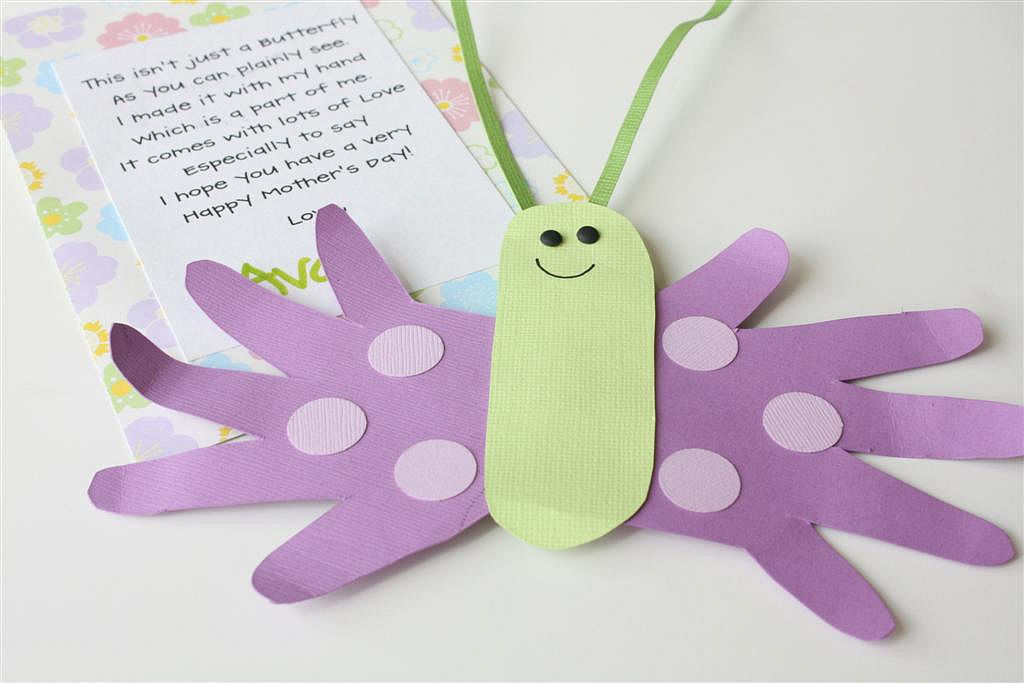 